WYOMING COURT SUPERVISED TREATMENT PROGRAM STATE FISCAL YEAR 2021 GRANT APPLICATION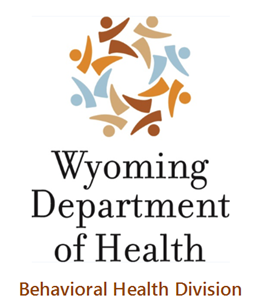 Behavioral Health Division6101 Yellowstone Road, Suite 220Cheyenne, WY 82002Application SectionsApplication Instructions – Page 3Program Type, Mission, GoalsFunding RequestProgram Data to Support RequestFunding Sources, Practices, Fiscal AgentProjected Budget and JustificationMagistratesRisks/Needs Assessment PracticesSubstance Abuse Treatment Services, Practices, CertificationsMental Health Services, Practices, CertificationsTraining SummaryRecidivism, Retention, SobrietyCommunity OutreachMaster Contact ListAssurancesList of Required AttachmentsSFY2021 Wyoming Court Supervised Treatment (CST) Program Application InstructionsPLEASE READ ALL INSTRUCTIONS BEFORE COMPLETING THIS APPLICATIONThese instructions are for SFY 2021 applications. Read carefully so the application is completed accurately.  If you have questions, contact Alicia Johnson: 307-777-6885, or email cstprogram@wyo.gov. The application contains four documents. Please fill out every section completely.  InstructionsApplicationBudget Justification WorksheetThis application and materials are not a promise of contract or funding. An application that is not completed will result in no contract being awarded. No contract will be awarded if all deliverables for the current year are not delivered and/or received.As a Court Supervised Treatment Program applying for State of Wyoming funds, you are required to adhere to requirements in the Court Supervised Treatment Programs Act (Wyo. Stat. § 7-13-1601 through Wyo. Stat. § 7-13-1615), all current State Rules and Regulations (Substance Abuse Rules Chapters 1-8), and any policies and procedures set by the Wyoming Department of Health, Behavioral Health Division. Special Instructions:If you are applying for funding for more than one program, you must complete a separate application for each program.Do not put sections onto separate pages. Allow each section to utilize the same page if there is room in order to save space and printing costs.  Use only the space provided.Budget and Budget Justification Spreadsheet:  Fill in all projected dollar amounts by line item. Provide an explanation for each on the Justification spreadsheet. We realize that it is early in the year, so you may not know your exact budget numbers. Provide your very best estimates and if an award is granted, we will collect a finalized budget by June 30, 2020. The total match must meet or exceed twenty-five (25) percent.Matching funds letters should be grouped together into one scanned document rather than several separate ones. Application Deadline:  February 3, 2020 - 5pm MST
Send all completed application documents via email to cstprogram@wyo.gov. Include the required attachments. There will not be time to collect missing documents/information. Please reach out for assistance, if needed, prior to the deadline in order to submit a complete application. Save the completed application, budget attachment, and master contact list using the file name: court-name grant app (or budget or contacts) FY19.  (e.g. AlbanyCountyCSTProgram grant app FY21).All applications should be sent electronically via email. If you are experiencing technical difficulties, please contact Alicia. All documents must arrive prior to the 5pm deadline on February 3, 2019.  Section 1. Program Type, Mission, GoalsOfficial Program Name:       Program Type (Place an X where the box is if uncheckable):   Adult Drug Court  Juvenile Drug Court  DUI Court  Tribal Healing to Wellness Court  Reentry Drug Court  Veterans Treatment Court  Federal District Drug Court  Family Dependency Treatment Court  Back on TRAC  Other :  Use the following space for Program Mission Statement and Goals (see W.S. §7-13-1603(b)) Section 2. Funding RequestSection 3. Program Data to Support RequestThe CST Program will provide July 1, 2019-December 31, 2019 recidivism, retention, and average number of participant data to the Funding Panel. OPTIONAL: Use the following space to share any important information/circumstances regarding monthly average participant numbers, retention, and recidivism rates: Section 4. Funding Sources, Practices, Fiscal AgentProgram Funding and FeesIs the program currently receiving federal funds (for FY21)? Yes     NoIf yes, list the name of grant and amount received:  Will the program apply for other federal funds in FY21? Yes    NoDoes the program intend to request funding to aid in CARF accreditation?  Yes     No If the program’s treatment provider receives other funds from the Division, the program is not eligible to receive CARF funding.If the program will receive other supplemental funds (gifts, contributions, donations, or grants) outside of the state grant and city/county match funds, list the funding source(s) and dollar amount(s) here: How much will program participants pay in CST Program fees (designate if per phase, per year, per month, other)? What other expenses will participants be responsible for throughout the program (SCRAM bracelets, drug testing, other)?If participants are required to pay CST-related expenses directly to any organization holding a contract or MOU with the program (treatment providers, drug testing services, etc.) how are those payments tracked and reported back to the program? Is the program’s fiscal/fiduciary agent on the program’s governing body or board? Yes     NoIf the fiscal/fiduciary agent is not on the governing body or board, email a signed copy of the resolution appointing the fiscal/fiduciary agent to cstprogram@wyo.gov for record keeping purposes.Upon application submission, please submit the letters from the agency or agencies that committed in-kind contributions and local match funds for the upcoming year of FY21. These documents should be scanned and submitted as one document.Section 5. Projected Budget and Justification (Attachment A)Fill out the Budget and Budget Justification Attachment A and submit with this application. (The Budget tab and Budget Justification tab are both on same document.) Match funds must be at least 25% of your state funds request. Federal grants and any other state funds cannot be counted in your match funds.   Section 6. MagistratesPursuant to W.S. 7-13-1606(d), “The application shall identify participating judges and contain a plan for the participation of judges. The plan shall be consistent with rules adopted by the department and the Supreme Court.”  Use the following space to provide the plan for the participation of all judges/magistrates in the program: To aid the Supreme Court in compiling data to build their projected CST magistrate budgets, what is the average number of hours per week that a magistrate is utilized in the program? Section 7. Risks/Needs Assessment PracticesWhat participant risks/needs screening and assessment processes does the program currently use? Explain the process and list all tools used.What is the job title of the individual(s) conducting the screening of participants?Use the following space to explain if the program opts to serve individuals with risk/need levels different than the best practice population and summarize this policy including if and how the groups are separated. Section 8. Substance Use Treatment Services, Practices, CertificationsWill the program hire in-house treatment providers? Yes     NoWill the program contract for treatment? Yes    NoIf yes, provide the name of the provider here:       What is the expiration date of the in-house program or contracted treatment provider’s STATE CERTIFICATION? 
     What is the expiration date of the treatment provider’s NATIONAL ACCREDITATION? What location(s) are participants seen for services?
     Section 9. Mental Health Services, Practices, CertificationsDoes the program have a contract (or MOU) for mental health services? Yes     NoDoes the program refer participants to local Community Mental Health Center(s)?Yes     NoUse the following space to provide the name or names of the mental health treatment providers used by the program.If you intend to use state funds to pay for mental health services, providers must be CARF accredited.
     Does the mental health provider keep the program team fully informed of all matters relevant to the treatment and program progress of all participants? Yes     No How is this information communicated? Section 10. Training SummaryList every program team member and every treatment provider, the training hours they have acquired in the last fiscal year (July 1, 2019 - June 30, 2020), and the title of the training.  If applicable, provide an explanation on why total required hours were not obtained and the plan for completion of the hours in the next contract year. Add rows as needed.If the training was not from an organization listed in Rule or Guideline and was not preapproved, it will not be counted for completed hours. Section 11. Recidivism, Retention, SobrietyCourt Supervised Treatment Programs contribute to the goals of reducing crime/reducing recidivism, retaining individuals for the full duration of the program, and increasing durations of sobriety prior to graduating a program. Goals for each of the three target areas are set in annual contracts and in site visit reports, and the goals are based on the functionality of existing programs and averages reported in national or regional studies. 1. What method(s) does your program utilize to track recidivism? 2. What does your program do to retain participants in the program? Section 12. Community OutreachDiscuss community outreach activities completed by the program in FY20 to date: Section 13. Master Contact ListCST Program Coordinator Information: Provide contact information for the Program Coordinator. Contracting Agency and Contract Signatory Information: Provide information for the individual who will sign the state contract and the individual who will attest their signature, if applicable. Add rows as needed.The Attorney General and Wyoming Department of Health Director would like to limit the number of contracts with two signature pages. If you are required legally to provide an original signature to a department or attorney, list below:  Yes, I need an Original Signature for:    No, I do not need an Original Signature; an email copy will be fine.Fiscal or Fiduciary Agent Information: Provide information for the individual for the fiduciary agent for this program. Add rows as needed.Governing Body: Provide information for the representatives of the governing body for this program. Add rows as needed.Program Team Member Contact Information (as required by W.S. 7-13-1609(a)): Provide the name and contact information for all Program Team Members.  If their title is not what is described, add the title after their name. There must be someone for each position listed unless otherwise specified. If the program does not have all required team members, provide a plan for recruiting any missing members. Do not alter the member column titles. Add rows as needed.*Can be only a District Court Judge, Circuit Court Judge or Magistrate, Municipal Court Judge or Tribal Court Judge (W.S. 7-13-1602(vii)).Treatment Provider(s) Organization Information: Add rows as needed.Ancillary and Community Services Information: List all ancillary and community service provider information including information on employment providers, subcontractors, and contractors.  Add rows as needed.Mental health provider contact information: Add rows as needed.Section 14. AssurancesReview all assurances and make sure the required attachments (Attachment A and match fund letters) are provided with this application. Type initials in the boxes below.This application was reviewed and approved by the Program Team and the representative from the Governing Body:       All attachments (application, matching funds letters, Attachment A, Contracts or MOUs) were reviewed and approved by the Program Team and the representative from the Governing Body:      Indicate here if the program would like a 10 minute phone call with the funding panel on MONDAY, March 2nd, 2020, between 9:00am and 1:00pm and who will be present for the call. Specific times will be determined after all applications are submitted. This is optional and allows you an opportunity to highlight progress in your program or circumstances influencing your funding request.      Section 15. List of Required AttachmentsLetters from the agency or agencies that committed in-kind contributions and local match funds for the application year of FY21Attachment A, Budget and Budget JustificationNumber of adult slots requesting state funds to support in FY21:Number of adult slots requesting state funds to support in FY21:Number of juvenile slots requesting state funds to support in FY21:Number of juvenile slots requesting state funds to support in FY21:Adult Slots X $9,354.66 =$ 0.00Juvenile Slots X $14,716.84 =$ 0.00Total State Funds Request =$   0.00Member PositionMember NameTitle of TrainingHours ReceivedMember Start DateParticipating JudgeProsecuting AttorneyDefense Attorney or Guardian ad litemMonitoring Officer/Probation OfficerTreatment Provider RepresentativeProgram CoordinatorLegal Name of CST Program (name used for the IRS):Organization Governing the Contract:Mailing AddressPhysical Address for FedEx of ContractNameTitleMailing AddressTelephoneE-mailSpecific requestsNameTitleMailing AddressTelephoneE-mailNamePurposeNameTitleMailing AddressTelephoneE-mailGeneral Governing Body Information General Governing Body Information General Governing Body Information General Governing Body Information Governing Body MembersGoverning Body MembersGoverning Body MembersGoverning Body MembersNameTitleTelephoneE-mailMemberName & TitleMailing AddressTelephoneE-mail% Weekly Staffings attended SFY 20Participating Judge *Substitute Judge *(who sits in for Participating Judge, not mandatory)Prosecuting AttorneyDefense Attorney or Guardian ad litemMonitoring Officer/Probation OfficerTreatment Provider RepresentativeProgram CoordinatorOther 
(List Title, not mandatory)NameTitleMailing AddressTelephoneE-mailName of Provider(s) or ContractorsAddress/Telephone Duration of current contract 
(start/end dates)Description of services providedName of Treatment Provider(s) or ContractorsAddressDuration of current contract (start/end dates)Total $ Amount of ContractCertification Expiration Date if ApplicableNational Accreditation Expiration Date if Applicable